Massachusetts Commission 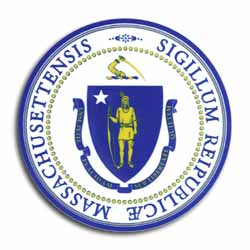 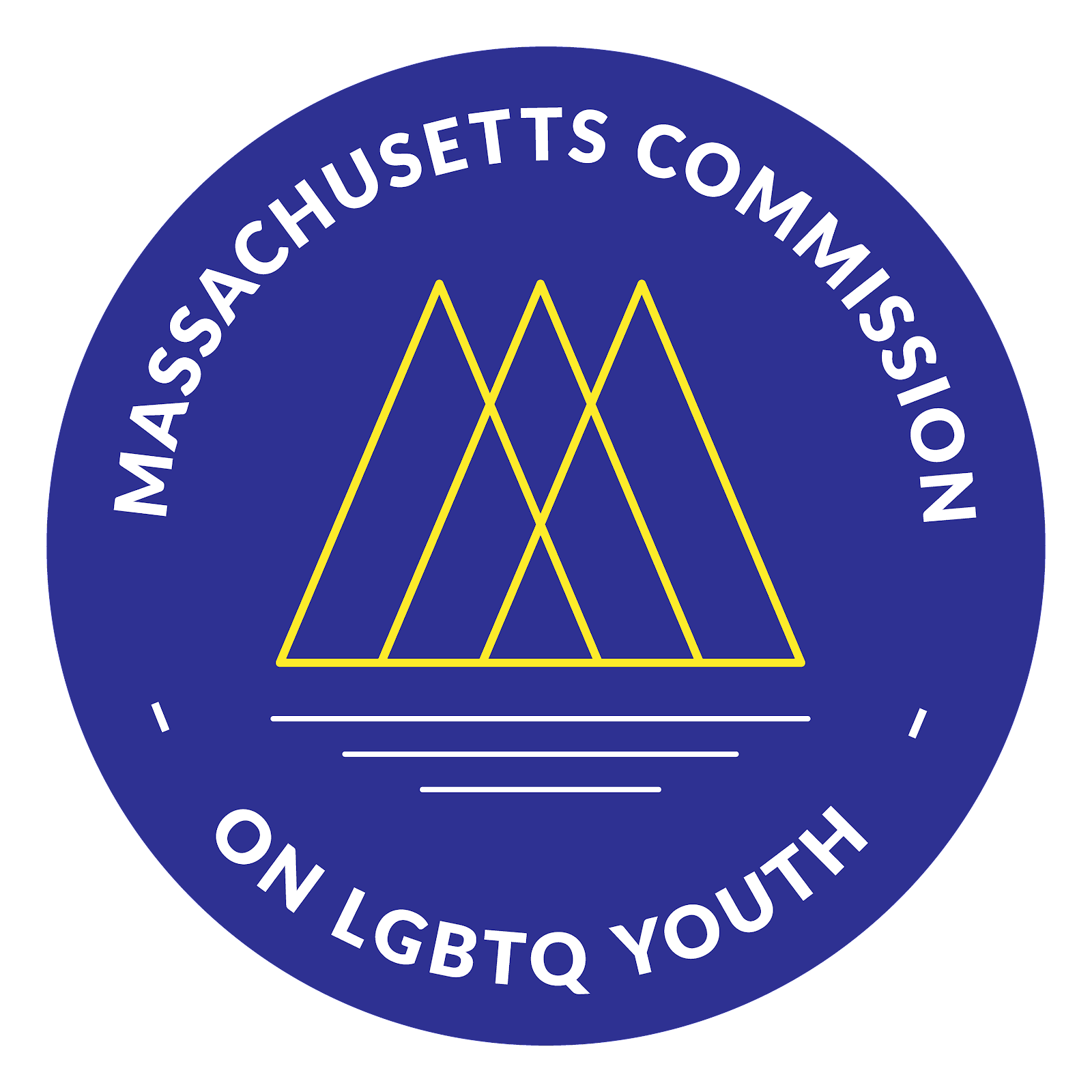 on LGBTQ Youth“Working for a Commonwealth where all youth thrive”AGENDA2022 Summer Quarterly Full Commission MeetingWednesday May 18, 2022 @ 6:00 pmhttps://www.mass.gov/orgs/massachusetts-commission-on-lgbtq-youth Pursuant to Chapter 20 of the Acts of 2021, this meeting will be conducted via remote participation.Link to join virtual meeting: https://us02web.zoom.us/meeting/register/tZ0vduuqqzwtGN2CZ-GwASOwJsmW4De9Nqos 6:00 - 6:10pm: Welcome and Approval of Minutes Roger, Co-ChairLand AcknowledgementPublic CommentApproval of the March minutes6:10 - 6:25 pm: Introductions & Connection TimeIcebreaker by Craig, Co-Chair6:25 - 6:55 pm: Annual Recommendations Update Shaplaie, Executive DirectorAnnual Recommendations - Core Recommendations hereSave the Date: Tuesday, June 14th, 9:30 AM Annual Recommendations Release & Swearing In CeremonyNominate candidates for the 2022 Advancing Equity Award from the Massachusetts Commission on LGBTQ Youth - deadline is Friday, June 3rd! Check out previous awardees here. Save the Date: Wednesday, June 15th, Massachusetts Dept. of Elementary & Secondary Education Pride Event - in Malden, MA6:55-7:25pm: Budget Update Shaplaie, Craig, & RogerFY22 Spend downBudget Variance ReportFY23 Budget Update – Line Item 0950-0050				$1.1M increase with $300K AskMaintain existing level of servicesDouble GSA Support in SchoolsDouble Training and TA in SchoolsTriple Training and TA in State Agencies7:25 - 7:55pm Committee Reports	Safe Schools							Kimm and Ev		Sex Work Research & RFPs					RaynaRacial Justice Committee					NoemiLegislative Team						Braxton7:50-8:00pm: Closing Craig, Co-ChairMembers: Please share feedback on this meeting here!All meetings, with the exception of Special Meetings for Executive Session, are open to the public.The items listed are those reasonably anticipated by the Chair to be discussed at the meeting. Not all items may in fact be discussed and other items not listed may also be brought up for discussion to the extent permitted by law. Meetings may be recorded for live stream and/or future posting to our website.